Klasa 2 EPrzedmiot: Nietrwałe odkształcenie struktury włosów. (17-18)Temat: Techniki ondulacji wodnej – technika mieszana 27.10.20Nauczyciel; mgr Jolanta MajochTechniki mieszane to połączenie najbardziej popularnych technik czesania włosów, np.loków płaskich i spiralnych,loków płaskich i plisowania włosów,plisowania i loków spiralnych.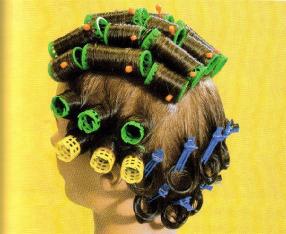 Przebieg technologiczny czesania włosów na mokroWykonanie usługi obejmuje następujące etapy pracy:operacje przygotowawcze,czesanie włosów na mokro,operacje końcowe.Operacje przygotowawcze:przygotowanie stanowiska pracy.Na konsoli fryzjerskiej należy zgromadzić  wszystkie niezbędne narzędzia, aparaty,przybory, materiały fryzjerskie oraz bieliznę zabiegową. Do wykonania usługi potrzebne są:narzędzia: grzebień do rozczesywania włosów, szpikulec,aparaty: suszarka ręczna, suszarka hełmowa,przybory: klamry, klipsy, wałki, siatki, szczotki fryzjerskie, szpilki, klamry do zaznaczania grzbietu fali,materiały fryzjerskie: szampon i odżywka o działaniu kondycjonującym, środek stylizujący do dobrany do planowanej techniki czesania oraz rodzaju włosów, lakier do włosów lub inny środek do stylizacji fryzury na sucho,bielizna zabiegowa: ręcznik frotte, peleryna do czesania włosów.przygotowanie włosów do zabiegu.Przed wykonaniem zabiegu należy umyć włosy.zabezpieczenie odzieży klienta.Odzież klienta zabezpiecza się peleryną do czesania włosów na mokro.dobór techniki pracy.Zależnie od planowanej linii fryzury i preferencji klienta dobiera się technikę czesania włosów.II.  Czesanie włosów na mokroPo ustaleniu kształtu fryzury należy wykonać czesanie włosów jedną z wyżej opisanych technik.III. Operacje końcoweformowanie fryzury i utrwalenie lakierem Zadanie Bardzo proszę pod notatką wykonać rysunki do tej techniki. Znajdziecie je w książce.